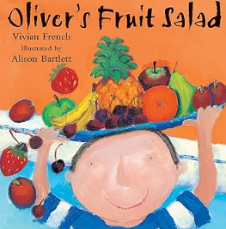 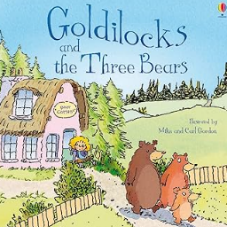 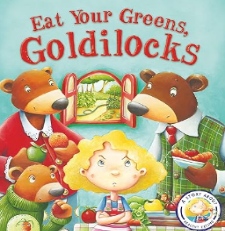 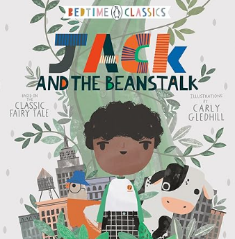 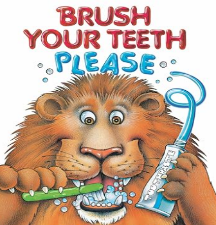 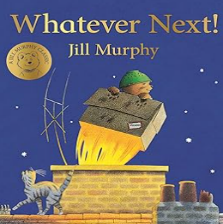 Topic OverviewWe’ll find out why we can’t eat chocolate for every meal, which foods are healthy and how to live a healthy lifestyle.  We will learn about oral hygiene and how to look after our teeth and our bodies.Big Bang Day Tuesday 4th JueMaking Fruit Salad – children bring their favourite fruit or unusual fruit to contribute to making a fruit salad